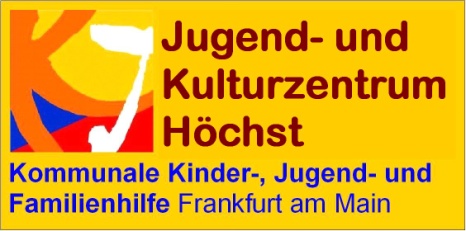 Anmeldeformular Ferienprogramm HERBSTFERIEN 2017Hiermit melde ich _______________________________ geb. am _______________
				Vorname, Name des Kindes			  TT.MM.JJAdresse:	 ________________________________________________	  	 ________________________________________________Email:		 _______________________________________________Telefonnr :	 _______________________________________________verbindlich zu folgenden Ferienaktionen an:Radioprojekt				(09.10.-13.10.2017)		  5,- EuroWeihnachtswerkstatt			(17.10.-20.10.2017)		  0,- EuroZutreffendes bitte ankreuzen______________		_____________________________________________
Ort, Datum			Unterschrift Erziehungsberechtigte/rDie Anmeldung ist erst ab dem Zeitpunkt verbindlich, an dem die Teilnahmegebühr bar im Jugend- und Kulturzentrum Höchst bezahlt wurde.Bitte die Anmeldung bis spätestens 31.05.2017 zurückschicken oder abgeben. Danke.